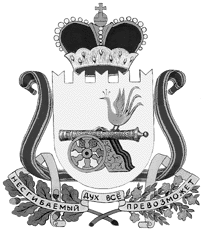 администрация муниципального образования«Вяземский район» смоленской областиПОСТАНОВЛЕНИЕот 26.12.2019 № 2115В соответствии с Федеральным законом от 06.10.2003 № 131-ФЗ «Об общих принципах организации местного самоуправления в Российской Федерации», решением Совета депутатов Вяземского городского поселения Вяземского района Смоленской области от 26.12.2019 № 105 «О внесении изменений  в решение Совета депутатов Вяземского городского поселения Вяземского района Смоленской области от 25.12.2018 № 128 «О бюджете Вяземского городского поселения Вяземского района Смоленской области на 2019 год и на плановый период 2020 и 2021 годов», постановлением Администрации муниципального образования «Вяземский район» Смоленской области от 11.11.2016 № 1810 «Об утверждении Порядка принятия решения о разработке муниципальных программ, их формировании и реализации и Порядка проведения оценки эффективности реализации муниципальных программ»,Администрация муниципального образования «Вяземский район» Смоленской области постановляет:1. Внести в муниципальную программу «Построение и развитие аппаратно-программного комплекса «Безопасный город» на территории Вяземского городского поселения», утвержденную постановлением Администрации муниципального образования «Вяземский район» Смоленской области                                     от 01.12.2015 № 2268 (в редакции постановлений Администрации муниципального образования «Вяземский район» Смоленской области от 15.03.2016 № 303,                              от 17.06.2016 № 879, от 30.03.2017 № 604, от 27.09.2017 № 1984, от 27.02.2018                    № 367, от 28.02.2019 № 362), следующие изменения:1.1. В паспорте муниципальной программы «Построение и развитие аппаратно-программного комплекса «Безопасный город» на территории Вяземского городского поселения»:- позицию «Объемы ассигнований муниципальной программы (по годам реализации и в разрезе источников финансирования)» изложить в следующей редакции:  1.2. Раздел 3 муниципальной программы «Обоснование ресурсного обеспечения муниципальной программы» изложить в следующей редакции:«Финансовое обеспечение реализации муниципальной программы осуществляется за счет бюджетных ассигнований местного бюджета, предусмотренных на очередной финансовый год и плановый период.Реализация муниципальной программы осуществляется за счет средств бюджета Вяземского городского поселения Вяземского района Смоленской области. Объём финансирования программы за счет средств местного бюджета составляет:28 896 198,00 рублей, в том числе:2016 год – 5 668 000,00 рублей;2017 год – 2 960 000,00 рублей;2018 год – 3 466 000,00 рублей;2019 год – 3 270 198,00 рублей;2020 год – 6 766 000,00 рублей;2021 год − 6 766 000,00 рублей.Объем финансового обеспечения на реализацию муниципальной программы подлежит ежегодному уточнению в рамках подготовки проекта бюджета на очередной финансовый год и плановый период.»1.3. План реализации муниципальной программы «Построение и развитие аппаратно-программного комплекса «Безопасный город» на территории Вяземского городского поселения» изложить в новой редакции согласно приложению.2. Разместить настоящее постановление на официальном сайте Администрации муниципального образования «Вяземский район» Смоленской области.Глава муниципального образования «Вяземский район» Смоленской области                                            И. В. Демидова     План реализации муниципальной программы                                                                       «Построение и развитие аппаратно-программного комплекса «Безопасный город» на территории Вяземского городского поселения» на 2019-2021 годыО внесении изменений в муниципальную программу «Построение и развитие аппаратно-программного комплекса «Безопасный город» на территории Вяземского городского поселения»Объемы ассигнований муниципальной программы (по годам реализации и в разрезе источников финансирования)Реализация муниципальной программы осуществляется за счет средств бюджета Вяземского городского поселения Вяземского района Смоленской области. Объем финансирования программы составляет: 28 896 198,00 рублей, в том числе:2016 год – 5 668 000,00 рублей;2017 год – 2 960 000,00 рублей; 2018 год – 3 466 000,00 рублей;2019 год – 3 270 198,00 рублей;2020 год – 6 766 000,00 рублей;2021 год − 6 766 000,00 рублей.Объемы финансирования программы носят прогнозный характер и подлежат корректировке в течение финансового года, исходя из возможностей бюджета города.НаименованиеИсполнительмероприятияИсточники финансового   обеспечения Объем средств на реализацию муниципальной программы на отчетный год и плановый период, рублейОбъем средств на реализацию муниципальной программы на отчетный год и плановый период, рублейОбъем средств на реализацию муниципальной программы на отчетный год и плановый период, рублейОбъем средств на реализацию муниципальной программы на отчетный год и плановый период, рублейПланируемое значение показателя на реализацию муниципальной программы на отчетный год и плановый периодПланируемое значение показателя на реализацию муниципальной программы на отчетный год и плановый периодПланируемое значение показателя на реализацию муниципальной программы на отчетный год и плановый периодНаименованиеИсполнительмероприятияИсточники финансового   обеспечения всего201920202021201920202021Основное мероприятие 1 «Обеспечение комплексной безопасности жизнедеятельности населения Вяземского городского поселения».Основное мероприятие 1 «Обеспечение комплексной безопасности жизнедеятельности населения Вяземского городского поселения».Основное мероприятие 1 «Обеспечение комплексной безопасности жизнедеятельности населения Вяземского городского поселения».Основное мероприятие 1 «Обеспечение комплексной безопасности жизнедеятельности населения Вяземского городского поселения».Основное мероприятие 1 «Обеспечение комплексной безопасности жизнедеятельности населения Вяземского городского поселения».Основное мероприятие 1 «Обеспечение комплексной безопасности жизнедеятельности населения Вяземского городского поселения».Основное мероприятие 1 «Обеспечение комплексной безопасности жизнедеятельности населения Вяземского городского поселения».Основное мероприятие 1 «Обеспечение комплексной безопасности жизнедеятельности населения Вяземского городского поселения».Основное мероприятие 1 «Обеспечение комплексной безопасности жизнедеятельности населения Вяземского городского поселения».Основное мероприятие 1 «Обеспечение комплексной безопасности жизнедеятельности населения Вяземского городского поселения».Показатель 1. Количество активного сетевого оборудования, ед.Отдел информационной политики и информационных технологий ххххх4    5    7Мероприятие 1.1. «Создание условий для обеспечения правопорядка на улицах и других общественных местах»Отдел информационной политики и информационных технологий средства бюджета Вяземского городского поселения1 700 000,00600 000,00550 000,00550 000,00хххМероприятие 1.2. «Обслуживание (содержание) существующего АПК «Безопасный город»;Отдел информационной политики и информационных технологий средства бюджета Вяземского городского поселения6 292 198,001 780 198,002 256 000,002 256 000,00хххМероприятие 1.3. «Развитие существующей системы АПК «Безопасный город»Отдел информационной политики и информационных технологий средства бюджета Вяземского городского поселения8 090 000,00890 000,003 600 000,003 600 000,00хххМероприятие 1.4.«Расходы на построение телекоммуникационной сети передачи данных»Отдел информационной политики и информационных технологийсредства бюджета Вяземского городского поселения720 000,000,00360 000,00360 000,00хххИтого по основному мероприятию 1средства бюджета Вяземского городского поселения16 802 198,003 270 198,006 766 000,006 766 000,00хххВсего по основным мероприятиямсредства бюджета Вяземского городского поселения16 802 198,003 270 198,006 766 000,006 766 000,00ххх